The Nottingham Emmanuel School – BTEC Applied Science Curriculum Map (2022-2023)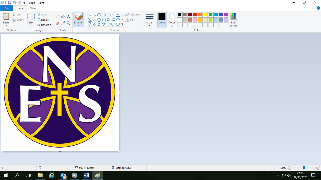 Intent statementIntent statementIntent statementThe science curriculum at Emmanuel will provide students with the new knowledge needed to navigate the modern world. This will allow our students to develop their scientific literacy which will enable them to make informed decisions. This will empower and equip our students to be good role models, who are mindful of the word around them and give them the skills to make meaningful contributions to society. We aim to remove barriers to learning through raising aspirations via an inclusive and diverse curriculum for all students.The science curriculum at Emmanuel will provide students with the new knowledge needed to navigate the modern world. This will allow our students to develop their scientific literacy which will enable them to make informed decisions. This will empower and equip our students to be good role models, who are mindful of the word around them and give them the skills to make meaningful contributions to society. We aim to remove barriers to learning through raising aspirations via an inclusive and diverse curriculum for all students.The science curriculum at Emmanuel will provide students with the new knowledge needed to navigate the modern world. This will allow our students to develop their scientific literacy which will enable them to make informed decisions. This will empower and equip our students to be good role models, who are mindful of the word around them and give them the skills to make meaningful contributions to society. We aim to remove barriers to learning through raising aspirations via an inclusive and diverse curriculum for all students.The science curriculum at Emmanuel will provide students with the new knowledge needed to navigate the modern world. This will allow our students to develop their scientific literacy which will enable them to make informed decisions. This will empower and equip our students to be good role models, who are mindful of the word around them and give them the skills to make meaningful contributions to society. We aim to remove barriers to learning through raising aspirations via an inclusive and diverse curriculum for all students.The science curriculum at Emmanuel will provide students with the new knowledge needed to navigate the modern world. This will allow our students to develop their scientific literacy which will enable them to make informed decisions. This will empower and equip our students to be good role models, who are mindful of the word around them and give them the skills to make meaningful contributions to society. We aim to remove barriers to learning through raising aspirations via an inclusive and diverse curriculum for all students.The science curriculum at Emmanuel will provide students with the new knowledge needed to navigate the modern world. This will allow our students to develop their scientific literacy which will enable them to make informed decisions. This will empower and equip our students to be good role models, who are mindful of the word around them and give them the skills to make meaningful contributions to society. We aim to remove barriers to learning through raising aspirations via an inclusive and diverse curriculum for all students.Diversity across the curriculumDiversity across the curriculumDiversity across the curriculumOur curriculum represents the diversity of our students by promoting science as accessible to all. We will use inclusive language, images and texts and promote scientific role models that represent the diversity of our school community. We will deliver the science curriculum with an awareness of the different religious beliefs of our students whilst being mindful of any unconscious bias.Our curriculum represents the diversity of our students by promoting science as accessible to all. We will use inclusive language, images and texts and promote scientific role models that represent the diversity of our school community. We will deliver the science curriculum with an awareness of the different religious beliefs of our students whilst being mindful of any unconscious bias.Our curriculum represents the diversity of our students by promoting science as accessible to all. We will use inclusive language, images and texts and promote scientific role models that represent the diversity of our school community. We will deliver the science curriculum with an awareness of the different religious beliefs of our students whilst being mindful of any unconscious bias.Our curriculum represents the diversity of our students by promoting science as accessible to all. We will use inclusive language, images and texts and promote scientific role models that represent the diversity of our school community. We will deliver the science curriculum with an awareness of the different religious beliefs of our students whilst being mindful of any unconscious bias.Our curriculum represents the diversity of our students by promoting science as accessible to all. We will use inclusive language, images and texts and promote scientific role models that represent the diversity of our school community. We will deliver the science curriculum with an awareness of the different religious beliefs of our students whilst being mindful of any unconscious bias.Our curriculum represents the diversity of our students by promoting science as accessible to all. We will use inclusive language, images and texts and promote scientific role models that represent the diversity of our school community. We will deliver the science curriculum with an awareness of the different religious beliefs of our students whilst being mindful of any unconscious bias.AUT 1AUT 2SPR 1SPR 2SUM 1SUM 2Year 12Title and objectivesUnit 1 – B1Cell structure and functionUnit 1 – A1Structure and bondingUnit 1 – B2Cell specialisationUnit 1 – C1Working with wavesUnit 1 – A2 Uses of substances and their propertiesUnit 1 – C2Waves in communicationUnit 1 – B3Tissue structure and functionUnit 1 – C3EM wavesUnit 2C – ChromatographyUnit 2B – CalorimetryUnit 2A – Titration and ColorimetryUnit 2D – Personal review of scientific skillsUnit 11B – Cell DivisionUnit 11C – Principles of inheritanceYear 12Core knowledgeCell TheoryUltrastructure of cellsMicroscopyGram-positive/negative bacteriaElectronic structureIonic bondingCovalent bondingMetallic bondingIntermolecular forcesQuantities in reactionsStructure of the leafRoot hair cellsBlood cellsFeatures of a waveGraphical representation of wavesLongitudinal and transverse wavesWave conceptsApplications of diffraction gratingsWave equationResonanceWave speedPeriodic tablePhysical properties of elementsChemical properties of elementsFibre opticsUses of fibre optics in medicineUses of fibre optics in communicationEpithelial tissueEndothelial tissueMuscle tissueNervous tissueWave speedInverse square lawEM spectrumUses of different waves in communicationUndertake chromatographic techniques to identify components in mixturesUndertake calorimetry to study cooling curvesUndertake titration and colorimetry to determine the concentration of solutionsReview own practiceEvaluate skill developmentHuman chromosomesCell division and its role in variationPractical demonstration of slide preparation of dividing cellsPrinciples of classical geneticsFurther geneticsYear 12SkillsMicroscopy calculationsMicroscopy Scientific drawingBalancing equationsMass calculations% yieldsConcentration calculationsGraphical representationEquationsData analysis and temperature scalesMicroscopyChromatographyAnalysis of chromatogramsSample preparationCalculationsPrecision of equipmentCooling curvesCalculations using graphsTitrationColorimetryPreparing standard solutionsMolar calculationsCalibration graphsErrorEvaluationMicroscopyScientific drawingSample preparatioRatioUsing model organismsGenetic crossesStatistical testsYear 12Covid recoveryFocus on practical skills and applicationsFocus on practical skills and applicationsFocus on practical skills and applicationsFocus on practical skills and applicationsFocus on practical skills and applicationsFocus on practical skills and applicationsYear 12CareersApplication of laboratory skills on roles in industry. Skills learnt delivered in context of how they are used in industry. Part of the criteria for the reflection in Unit 2D involves explaining when and how skills developed will be used in industry- students will do research into this.Application of laboratory skills on roles in industry. Skills learnt delivered in context of how they are used in industry. Part of the criteria for the reflection in Unit 2D involves explaining when and how skills developed will be used in industry- students will do research into this.Application of laboratory skills on roles in industry. Skills learnt delivered in context of how they are used in industry. Part of the criteria for the reflection in Unit 2D involves explaining when and how skills developed will be used in industry- students will do research into this.Application of laboratory skills on roles in industry. Skills learnt delivered in context of how they are used in industry. Part of the criteria for the reflection in Unit 2D involves explaining when and how skills developed will be used in industry- students will do research into this.Application of laboratory skills on roles in industry. Skills learnt delivered in context of how they are used in industry. Part of the criteria for the reflection in Unit 2D involves explaining when and how skills developed will be used in industry- students will do research into this.Year 13Title and objectivesUnit 3 – PlantsUnit 3 - FuelsUnit 3 – DiffusionUnit 3 – CircuitsUnit 3 - EnzymesUnit 11D – Genetic EngineeringUnit 11 A – Gene expression and protein synthesisUnit 3 revision – Plants, Fuels, Diffusion, Circuits, EnzymesUnit 3 revision and external examYear 13Core knowledgeFactors affecting plant growth and distributionSampling techniquesSampling sizesFuelsHazards associated to fuelsUnits of energyFactors affecting the rate of diffusionArrangement and movement of moleculesUses of components in series and parallelEquationsEnergy usageProtein structureEnzymes as catalystsFactors affecting enzyme activityDNA techniquesGenetic engineering technologiesStructure and function of nucleic acidsGene expressionProtein synthesisYear 13SkillsPlanningHypothesis developmentSelecting equipmentHealth and safetyVariablesData collection and analysisQuantitative analysisQualitative analysisProcessing dataConclusions and evaluationInterpretation of dataEvaluatingPlanningHypothesis developmentSelecting equipmentHealth and safetyVariablesData collection and analysisQuantitative analysisQualitative analysisProcessing dataConclusions and evaluationInterpretation of dataEvaluatingDNA extractionElectrophoresisDNA AmplificationPlanningHypothesis developmentSelecting equipmentHealth and safetyVariablesData collection and analysisQuantitative analysisQualitative analysisProcessing dataConclusions and evaluationInterpretation of dataEvaluatingPlanningHypothesis developmentSelecting equipmentHealth and safetyVariablesData collection and analysisQuantitative analysisQualitative analysisProcessing dataConclusions and evaluationInterpretation of dataEvaluatingYear 13Covid recoveryFocus on practical skills and applicationsFocus on practical skills and applicationsFocus on practical skills and applicationsFocus on practical skills and applicationsFocus on practical skills and applicationsFocus on practical skills and applicationsYear 13CareersApplication of laboratory skills on roles in industry. Skills learnt delivered in context of how they are used in industry.Possibility of a visit to biotechnology lab to see PCR in context.Application of laboratory skills on roles in industry. Skills learnt delivered in context of how they are used in industry.Possibility of a visit to biotechnology lab to see PCR in context.Application of laboratory skills on roles in industry. Skills learnt delivered in context of how they are used in industry.Possibility of a visit to biotechnology lab to see PCR in context.